第二十一届江苏省青少年机器人竞赛机器人创意比赛项目规则（小学组、初中组、高中组）1.关于机器人创意比赛  机器人创意比赛旨在通过机器人比赛，推动中小学生工程教育，培养中小学生的科技素养、问题解决能力、动手能力以及团队合作。组委会希望通过此项体验式教育活动锻炼中小学生的创新能力、动手能力和探究能力，培养中小学生的团队合作意识，挖掘未来工程师、创新型领袖人才的潜质；希望能通过这样的平台，点燃中学生对工程学的热情，进行更多的自主设计。使中国的未来一代能够有机会，有环境，有能力在学习前沿科技、参与工程项目的过程中，锻炼解决问题的本领，并把想法通过实践去落地。 2.主题——“智能防疫”主题简介 本届机器人创意比赛以新冠疫情在全球大肆为背景，以“智能防疫”机器人为主题，参赛选手自主设计可以智能防疫的机器人。比赛考察学生发挥创意，动手和编程的能力，做出有特色的机器人。比赛分为设计、搭建、展示三个环节。智能防疫机器人实例 本规则提供的智能防疫机器人实例，只是展示了现实生活中已经进行生产并投入使用的防疫机器人。参赛选手可以通过本次创意比赛设计出更多更新的防疫机器人为我们的防疫战做出更多的贡献。5G防疫机器人 上班族集中的办公写字楼是疫情传播的高发区域。为了实时监控写字楼上班人员的健康状况，不少研发公司在机器人基础上加入了5G通讯与视觉识别技术。欧姆龙公司联合韩国通讯运营商SK共同推出了一款5G防疫机器人。该机器人不仅可以在移动过程中对周围环境进行消毒作业，同时还加装了体温检测和佩戴口罩检测等视觉识别功能。同时，利用5G技术实时地将检测数据上传至服务器，对人员的健康信息进行管理起到防疫的作用。见图1。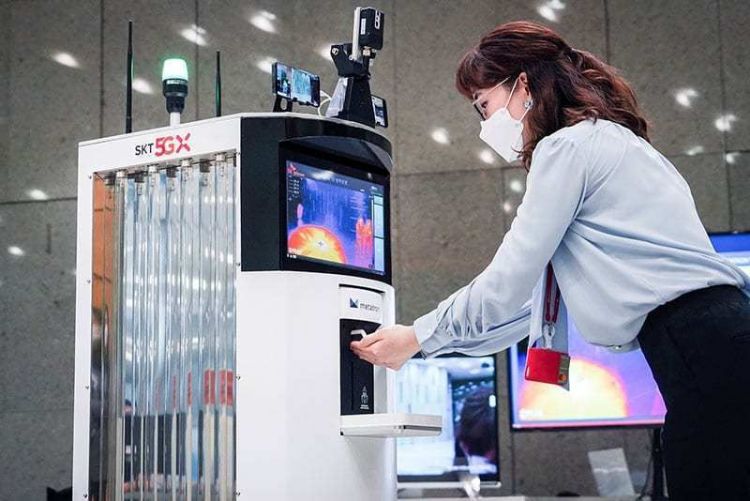 图1  5G防疫机器人消毒机器人 这款机器人搭载全新360度避障技术，全面感知室内动态+悬空障碍物并瞬时反应自动绕障。可实现人机分离，具备多种消毒模式，能够满足不同场景消毒需求。具备通信系统使智能协调实现AI分布调度，确保多机器人协作、安全高效完成消毒任务。见图2。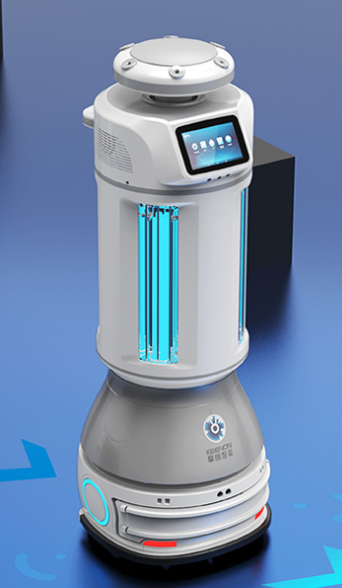 图2 消毒机器人防疫提醒机器人 这款机器人可以在小区自由行走，进行巡逻，并且随时播放防疫提醒。见图3。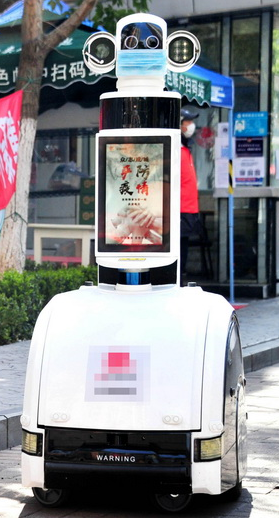 图3 防疫提醒机器人智能防疫机器人示例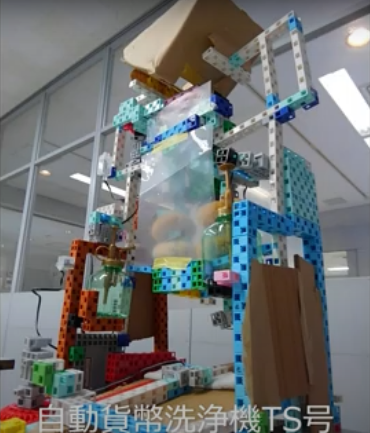 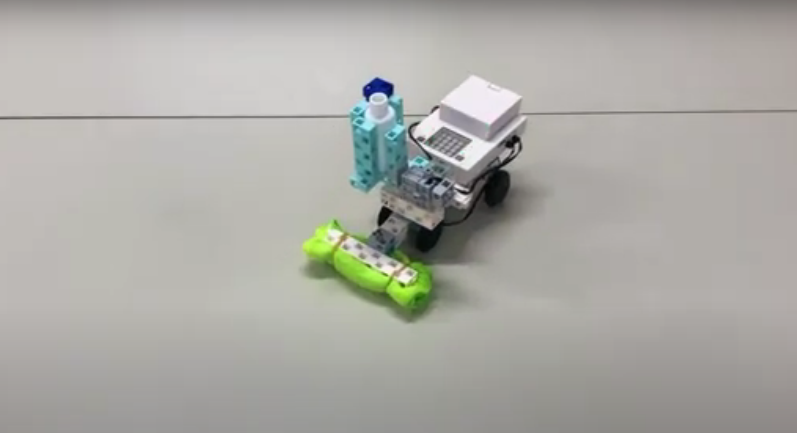 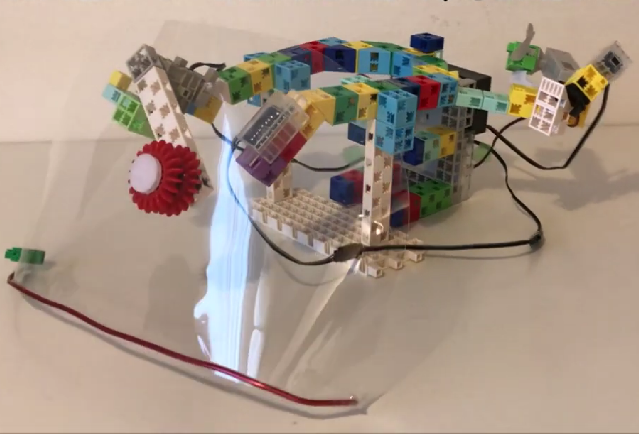 图4 货币自动清洁机示例样机      智能拖地机示例样机            自动防护口罩机示例样机机器人研究者希望不仅可以方便人类的生活，更能够在危险的境况下给人类提供帮助。让机器人在防疫战中出力，青少年们也需要提供想法！2.3  选题 参赛队应明确机器人需要具备的三个根本属性：（1）具有实施操作的本体结构（2）具有智能和感知能力（3）具有作业功能。本届比赛的机器人作品必须具有这三个基本属性，同时又将它们的应用限制在“智能防疫”的范畴内。创意的重点不宜以主题背景编造故事或者情节，这样做反而会稀释机器人的创新点，要着力表现机器人特殊的要素、内涵、结构，以及内在蕴含的科学原理。  参赛选手应该在充分理解比赛主题涵义和选题范围的基础上，经过课题研究确定作品的制作方案后，再进入课题的实施阶段。一定要让自己所选择的项目在主题和演示内容方面紧扣主题，贴合主题，在此前提下，围绕自己最有心得的，或者最感兴趣的机器人（或机器人系统）抒发创意，表达创新。创新点不必贪多，突出一个或两个即可，避免精力陷入编排故事、构造情节的误区。同一个作品不得报送多个竞赛项目，也不提倡将往届比赛的获奖作品没有较大幅度的改进创新再次报送本竞赛。 3.比赛规则 3.1 比赛组别 比赛按小学组、初中组、高中组三个组别进行。 每支参赛队的参赛人数为1-2名参赛选手和1名指导教师。参赛选手必须是截止到 2022 年 6 月底前仍然在校的学生。注：参赛选手和指导老师定义详见《总则》。3.2 参赛作品的器材要求 3.2.1小学组、初中组决赛现场只能使用组委会现场提供的编程套件进行现场组装、编程并展示，参赛队伍可以自带创意材料来用于美化装饰外观和提升功能表现，但不得选用污染环境、有害健康的材料带到比赛现场。此外，参赛选手不得带任何制作工具，创意素材不得是自带的编程套件或零件。组委会现场提供一部分剪刀、美工刀、水彩笔、胶带、胶棒、订书机、普通白纸（A4尺寸）、橡皮筋（内径6厘米）、固胶水供参赛选手借用，数量有限，用完即止。3.2.2高中组参加竞赛的机器人作品，除不得选用污染环境、有害健康的器材外，原则上不限定器材，器材选用应力求节省成本，参赛选手不在现场组装和编程，仅调试和展示。3.2.3所有组别机器人作品的创意、设计、搭建、编程应由参赛选手亲身实践和完成，避免比赛的成人化倾向。 3.3 机器人创意比赛程序 3.3.1 申报机器人创意比赛申报相关事项请及时关注江苏省青少年科学教育服务平台http://www.jsstem.org/网站信息，由各市级组织单位统一授权，在指定时间内完成申报。机器人创意比赛参赛队应在规定的截止日期（见省赛具体通知）前通过网站在线提交申报资料，电子化申报材料的内容包括： 机器人创意比赛项目电子申报表 1 份（在申报网站上填写申报信息后生成）。 机器人创意比赛项目研制报告 1 份（要求见附件1）。该报告的文字与图表（外观图、结构图、原理图等）共计不超过5页。另附作品过程性彩色照片、但数量不超过5幅。 项目研发所需材料清单一份（小学组、初中组材料清单要求见附件2，高中组材料清单参照拟制）。项目运行的完成程序（程序设计可以使用图形程序设计）格式要求：提交一个或多个Artec程序文件，请用Zip压缩文件包格式提交。 机器人介绍视频：视频应包含参赛学生操作画面，要求展示机器人设计思路、技术特点等情况（视频画面应连续完整，画面稳定、清晰，色彩自然，配音应采普通话，音质清晰，无杂音)，视频格式为MP4文件，限时3分钟以内，大小限200MB以内。3.3.2 资格审查与初评省赛组委会和专家委员会将根据申报资料对参赛作品进行资格审查与初评。其结果将于2022年6月初在网站（http://www.jsstem.org/）公示。通过资格审查与初评的作品才被允许进入江苏省决赛阶段。3.3.3 决赛 3.3.3.1 决赛材料补充提交进入江苏省机器人创意比赛决赛阶段的参赛队应在组委会规定的时间（见省赛具体通知）前提交补充材料。在申报网站补充提交决赛展示问辩幻灯片1份（不超过20页）。决赛现场提交纸质记录的工程笔记1份（要求见附件3）。3.3.3.2 机器人的搭建与调试 小学组和初中组参赛队可利用组委会提供的一切原材料，完成创意设计、结构搭建、程序编写调试等一系列工作后进行作品展示和交流问辩；高中组参赛队应该在赛前完成参赛作品的制作和搭建，届时携带作品赴现场参加作品展示和交流问辨。机器人搭建与调试要求如下：参赛队可自带便携式计算机。参赛选手在进入准备区前应将自己的手机、无线路由器、无线网卡等通信设备及U盘、光盘等存储介质交本队的指导老师或家长保管。指导老师或家长不得进入准备区。参赛选手检录后方能进入准备区。评委对高中组参赛队携带的器材进行检查，所用器材必须符合组委会相关规定与要求。检查结束后高中组参赛选手可以携带已搭建的机器人进入问辩等候区。现场搭建及编程：小学组、初中组参赛选手有1.5小时的现场搭建和编程、调试时间；高中组参赛选手有30分钟编程、调试时间。调试结束后，各参赛队把机器人排列在准备去指定位置现场封存，上场展示问辩前不得再次修改程序和硬件设备（编程与调试只能在组委会现场指定区域进行）。参赛选手在准备区不得上网和下载任何资料，不得以任何方式与指导老师或家长联系。3.3.3.3 现场展示和问辩 机器人创意比赛的决赛包括作品展示、评审小组成员现场问辩。评审小组由竞赛组委会聘请国内机器人教育资深专家组成。 现场展示问辩要求如下：准备上场时，参赛选手领取机器人，在问辩等候区等待引导员带领进入问辩区。每场展示问辩时间为5-8分钟（包含准备时间）。展示问辩时参赛选手应抓紧时间（不超过1分钟）做好展示前的准备工作，准备期间不得启动机器人，不能修改程序和硬件设备。完成准备工作后，选手应向评委示意。完成展示后，选手也应向评委示意，等待评委开始问辩。问辩结束后，参赛选手等待评委宣布问辩结束后方可携带机器人离开问辩区。展示过程中，若机器人出现故障，经现场评委同意，允许参赛选手回准备区简单地维修机器人和修改控制程序后重新展示一次（每支参赛队最多只能重试一次）。决赛结果现场展示和问辩评审后做出，由评审小组成员依据评分标准（见4.2决赛评分标准 表2）独立评议后，通过网络上传竞赛计分管理系统生成，组委会将在网上及时发布比赛结果。4.机器人创意比赛作品的评分标准 4.1 初评评分标准机器人创意比赛初评按照表1所示的标准评分：表 1 ：机器人创意比赛初评评审标准4.2 决赛评分标准机器人创意比赛决赛按照表2所示的标准评分：表 2 ：机器人创意比赛决赛评审标准赛事规则最终解释权归本届竞赛组委会所有。附件1关于研究报告的建议鉴于参赛选手对研究报告的撰写缺乏经验，有时杂乱无章。为了使参赛选手认识到研究报告的重要性，培养参赛选手表述自己所做工作的能力，特提出以下建议： 每份研究报告应包含标题、摘要、关键词、问题的提出、相关工作介绍、作品描述、实验结果与分析、结论、参考文献等几部分。 标题。它是项目的名称，一般是名词性短语。标题要突出作品的目标和/或特色，起到画龙点睛的作用。但也要注意别夸大其辞。例如，作品中明明达不到大数据的规模，一定用一个大数据的修饰语，这样就会恰得其反，画蛇添足，因为科学论文或报告，是非常强调客观真实性的。 摘要。写摘要的目的是提供研究报告的内容梗概，不加评论和补充解释，简明扼要。其基本要素包括研究目的、方法、结果，也就是研究的主要对象和范围，采用的手段和方法，得出的结果和重要的结论。摘要一般采用第三人称。创意项目研究报告的摘要，应重点说明创意的新颖性。 关键词。关键词是直接从项目名称、小标题、正文或摘要里抽取的与研究报告内容密切相关的部分重要词汇。正确选用关键词给文档的储存和检索带来极大的方便。选用的关键词不要太多。 问题的提出。每个创意作品都会有它的思想源泉，这里可以简明平实地介绍你是怎样想到这个创意的。切忌不要篇幅过长、文学化地讲故事，因为研究报告讲求客观性，篇幅过长就会喧宾夺主，后面的作品描述，实验结果与分析才是报告的重点。 相关工作介绍。每个创意都不是横空出世的，往往它们都是建立在一些相关工作的基础上。在分析创意期间，通常需要做一下查新的工作，了解是否已经有过类同的工作，通过对文献的阅读，可以开阔自己的思路，也便于对自己创意作品把握特色。 验证作品描述。机器人作品是对创意设想可行性的验证手段，要说明创意是奇思妙想而不是胡思乱想。这部分是报告的重点，参赛队应清楚详实地描述自己作品的基本构成，功能特色等，要图文并茂，条理清楚。 实验结果与分析。验证作品完成后不进行任何实验是非常可惜的。为了验证创意的可行性，需要设计相关的实验内容，记录实验数据，通过对量化数据的分析，得出相关的实验结论。实验的组数越多，越全面，你的创意作品的可靠性就越高，结论的可信性就越大。 结论。这部分是对整个创意过程所得到的一些结论性论断的扼要总结。 参考文献。你的研究过程肯定受到了很多文献信息的影响，这里列出它们是对前人工作的感谢与致敬。这里包括书籍、论文等。 附件2小学组 材料清单小学组：参赛团队材料清单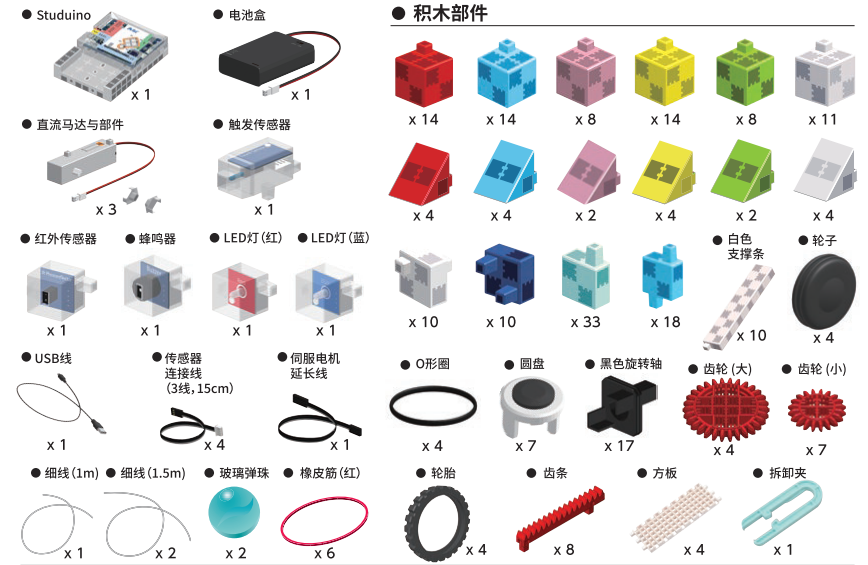 初中组 材料清单初中组：参赛团队材料清单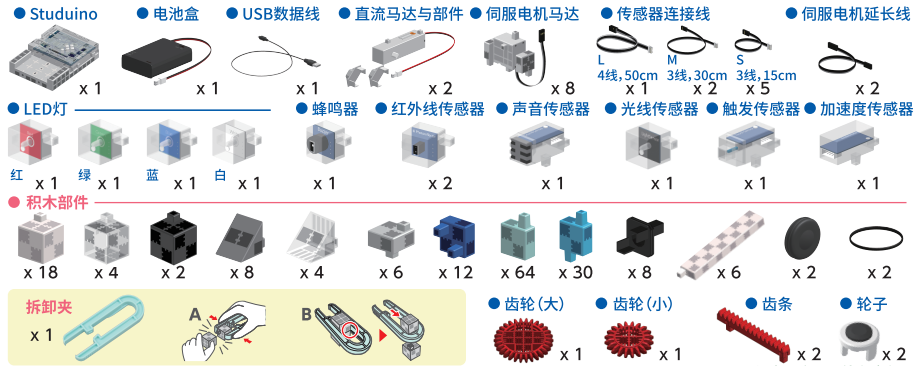 附件3 关于工程笔记的建议  概述江苏省青少年机器人竞赛的目标之一是了解参赛队工程设计过程以及整个备賽阶段的经历，包括问题定义、概念设计、系统层级设计、细节设计以及测试、修改和搭建。在搭建机器人的整个过程中，参赛队会发现问题，拟定计划，遇到困难，解决问题，学到经验。这些都是财富，需要完整地写出来。工程笔记是参赛队从组队第一天开始到比赛结束整个过程的原始记录。因此，工程笔记是参赛队记录备賽历程、帮助他们更好地理解工程设计过程和练习各种重要生活技能（包括项目管理、时间管理、头脑风暴和团队合作）的方法。工程是一个反复的过程，参赛选手在这个过程中认识和确定问题，集思广益，在设计过程各个阶段工作，测试他们的设计，不断改进设计，并继续这个过程直到形成解决方案。在此过程中，参赛选手会克服障碍，遇到成功和失败的案例，学习许多课程。参赛选手应在工程笔记上记录这种反复的过程。工程笔记记录了参赛队所做的每件事，这样，它就可以作为学习和实践的指南。参赛选手应把大量事项记录在工程笔记中，包括：团队会议笔记、设计概念和草图、图片、比赛中的笔记、选手的意见和想法、团队组织以及对团队有用的任何其他文件。该队还应该记录他们的项目管理，包括人员、资金和时间的使用等。评委通过审查工程笔记可以更好地了解参赛队的经历、设计和团队本身。工程笔记的形式参赛队记录整个赛季的经历既可以手写也可以使用电子文档。评判时二者没有差别。 电子/网络文档：参赛队可以选择电子/网络版工程笔记。为了让评委评判，必须将其打印出来，放在不超过3cm厚的活页夹中。要标清页码，按顺序放好。每个参赛队只需打印一份。手写：采用可以在学校或附近的文具店买到的螺旋装订笔记本、实验笔记本或文档笔记本。笔记本的行距以6至7mm 为佳。工程笔记必须满足以下条件：参赛队编号和名称必须清楚地印在工程笔记的封面上。参加江苏省青少年机器人竞赛的参赛队可以利用抽签后所发的编号贴纸。按顺序标明页码，不能任意替换或撕掉任何一页。虽然撕掉螺旋装订笔记本或删去电子文档上的任何一页都不是难事，但是，从工程笔记的作用就可以知道，这样做对参赛队是重大损失。每支参赛队必须有工程笔记。多支参赛队不能共用一本工程笔记。不可抄袭或模仿其他参赛队的工程笔记，每一本工程笔记应该是独一无二的。工程笔记的格式与注意事项工程笔记是对参赛队机器人设计的完整记录。它应该包括整个赛程中的设计草图、团队会议、讨论、设计变化、过程，挫折以及每个选手的想法。新赛季就应该有新的工程笔记本。以下是一些注意事项：按时间顺序，把组队及其后经历的所有事都记录下来。工程笔记本必须分成几个部分，包括：工程部分：包括机器人设计过程（必须的）。团队部分：包括队伍和拓展活动的信息（必须的）。商业计划、策略计划或持续发展的规划（不是必须的）。参赛队学校、姓名、联系方式必须出现在工程笔记的封面。没有该信息，则不认可该工程笔记。工程笔记的封一要有一页“总结”。总结必须让评委看到赛季中的亮点的简单说明。必须包括参赛队编号，并给评委指出你最想让他们看到的几页。这一页在记录初期可以空白， 在提交工程笔记前写出即可。工程笔记必须非常有条理，即使是个门外汉，也能从中理解参赛队和整个历程。用不易褪色的墨水笔书写，不要用铅笔。工程笔记的参赛队部分要有对每个选手和指导老师的简单介绍。介绍应包括姓名、年龄（或几年级）、兴趣、参加青少年机器人竞赛的原因等。每次会议开始时，用新的一页纸记录日期和起始时间。每天应该包括两项：任务：选手们在做什么，发现了什么。反思：对所发生事件和待解决问题的看法。记录了设计决策的工程笔记是由参赛选手共同努力建立的。每名选手都要参与记录， 记录后写下自己姓名和日期。把所有对机器人的设计和修改都直接记录在笔记本中，如果可以的话，把细节和草图也收入进去。计算机程序、CAD 图纸等其它材料应粘贴在笔记本上。将记录、计算都记在笔记本上，不要写在零散的单页纸上。在写错的地方或错误的日期上划一条单线。不要擦掉或使用涂改液。在所有改正过的地方签下姓名，写明日期。即使有些页面有错误，也不应将它们从笔记上删除。每页纸的两面都要用。不要留空白或是在空白处划叉。不要忘了签下姓名，写日期。如果要插入图片或外界信息，用透明胶带把图片贴到笔记本上，并用不易褪色的笔描出图片轮廓。这样，如果图片脱落，选手们也知道这里贴过什么东西。应该在笔记中附上建造机器人所需物料的清单。工程笔记的团队部分也是你们讨论并展现整个赛季团队活动的好地方。对送审工程笔记的提示 每本笔记都是一部不断改正和发展的作品。如果你是手写的，裁判想看的不是笔记本的终稿，而是充满了写错的词、污迹、磨损了的页角和发皱了的纸的真实作品。记住，保持它的真实性！ 有指导老师和选手的简介和照片，能让评委很好地认识参赛队的每个成员。评委总是对独特的设计或比赛策略感到兴趣。另一方面，没有实质内容去支撑的设计，不会得到好评。建议把机器人设计的图片或草图作为贯穿整个工程笔记的红线。附带一份机器人硬件检查的清单。工程笔记的内容条目参考：团队照片 团队介绍 项目记录 日期  项目进度（简单描述，20字以内）制作过程笔记（每页尺寸规格：A4大小）第一部分：请填写在项目研发过程中的项目设计原理，制作过程，以及遇到的困难和解决方案。第二部分：请附上制作过程中的图片，可以手绘制作过程的原理或实体样机未完成作品的真实照片。第三部分：请填写项目名称，设计者，见证人，日期评分标准评分标准评审分值目标与创意目标明确，契合“智能防疫”主题，作品具有特色，有一个或多个创新点。问题带有社会性和典型性，解决方案有可行性。最高35分□优秀(35—26)□良好(25—20)□一般(19—10)□较弱（9—0 )材料描述规范严谨性作品申报的资料完整、按时、规范内容撰写准确，充实，具有科学严谨性最高10分□优秀(10—8 )□良好( 7—5 )□一般( 4—3 )□较弱( 2—0 )设计制作作品结构合理巧妙，制作精良，能验证创意的可行性作品的完成度、具有一定的工作量最高35分□优秀(35—26)□良好(25—20)□一般(19—10)□较弱（9—0 )视频展示操作娴熟、机器人演示过程完整内容简明，富有创意，视觉效果好视频介绍陈述清晰，能反映对创意的深入理解最高10分□优秀(10—8 )□良好( 7—5 )□一般( 4—3 )□较弱( 2—0 )团队协作团队分工明确，各司其职，团结协作项目成果由团队集体合作完成最高10分□优秀(10—8 )□良好( 7—5 )□一般( 4—3 )□较弱( 2—0 )总  分总  分100分评分标准评分标准评审分值目标与创意 目标明确，契合主题，选题有新颖性，作品具有特色，有一个或多个创新点。最高35分□优秀(35—26)□良好(25—20)□一般(19—10)□较弱（9—0 )材料描述规范严谨性 工作量适当，由学生独立或团队合作完成强调记录的完整性和科学性最高10分□优秀(10—8 )□良好( 7—5 )□一般( 4—3 )□较弱( 2—0 )设计制作 作品结构合理巧妙，制作精良作品的完整度、可靠性高最高35分□优秀(35—26)□良好(25—20)□一般(19—10)□较弱（9—0 )现场展示 现场展示操作娴熟、机器人演示过程完整现场介绍PPT内容简明，版式富有创意，视觉效果好工程笔记内容现场陈述清晰，问辩回答正确，能反映对创意的深入理解最高10分□优秀(10—8 )□良好( 7—5 )□一般( 4—3 )□较弱( 2—0 )团队协作 团队分工明确，各司其职，团结协作项目成果由团队集体合作完成 最高10分□优秀(10—8 )□良好( 7—5 )□一般( 4—3 )□较弱( 2—0 )总  分总  分100分材料名称使用数量Studuino电子主板电池盒直流电机马达与部件红外传感器蜂鸣器LED灯传感器连接线伺服电机延长线方块积木三角积木白色积木（半块）深蓝色积木（半块）湖蓝色积木（半块单头）淡蓝色积木（半块双头）白色支撑条黑色轮子圆盘黑色旋转轴齿轮（大）齿轮（小）轮胎O形圈齿条方板USB数据线拆卸夹材料名称使用数量Studuino电子主板电池盒直流电机马达与部件伺服电机马达红外传感器蜂鸣器LED灯声音传感器光线传感器触发传感器加速度传感器传感器连接线伺服电机延长线方块积木三角积木灰色积木（半块）深蓝色积木（半块）湖蓝色积木（半块单头）淡蓝色积木（半块双头）白色支撑条黑色轮子圆盘黑色旋转轴齿轮（大）齿轮（小）轮胎O形圈齿条USB数据线拆卸夹